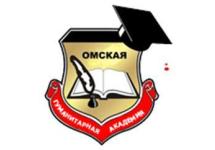 Кафедра экономики и управления МЕТОДИЧЕСКИЕ УКАЗАНИЯПО ПОДГОТОВКЕ, ОФОРМЛЕНИЮ И ЗАЩИТЕКУРСОВОЙ РАБОТЫпо дисциплине «Организация коммерческой деятельности предприятий торговли»Направление подготовки 38.03.06 Торговое дело (уровень бакалавриата)
Направленность (профиль) программы «Коммерция»Омск, 2023Составитель:Доцент кафедры экономики и управления к.э.н., доцент                                                          / Н.Е. Алексеев / Рекомендованы решением кафедры экономики и управления Протокол от 24 марта 2023 г. № 8Зав. кафедрой,  к.э.н., доцент                                / О.В Сергиенко / Методические указания по подготовке, оформлению и защите курсовой работы по дисциплине «Организация коммерческой деятельности предприятий торговли» предназначены для студентов Омской гуманитарной академии, обучающихся по направлению подготовки «Торговое дело», направленность (профиль) «Коммерция».СОДЕРЖАНИЕВВЕДЕНИЕ……………………………………………………………………..41. МЕТОДИЧЕСКИЕ РЕКОМЕНДАЦИИ ПО ПОДГОТОВКЕ КУРСОВОЙ РАБОТЫ……………………………………………………..52. ПОРЯДОК ОФОРМЛЕНИЯ КУРСОВОЙ РАБОТЫ………………103. ЗАЩИТА КУРСОВОЙ РАБОТЫ……………………………………..10 4. КРИТЕРИИ ОЦЕНКИ курсовой РАБОТЫ БАКАЛАВРА…...125. СПИСОК РЕКОМЕНДУЕМОЙ ЛИТЕРАТУРЫ……………………...16ПРИЛОЖЕНИЯ…………………………………………………………….....17ВВЕДЕНИЕПри изучении дисциплины «Организация коммерческой деятельности предприятий торговли» студентами направления подготовки «Торговое дело» предусматривается написание курсовой работы. Курсовая работа рассматривается как форма текущего контроля самостоятельной работы студента. Более того, выполнение курсовой работы является важным звеном в выработке у студента навыков самостоятельного изучения дисциплины, обобщения накопленных знаний, формулирование своего суждения. Самостоятельная работа студента над курсовой работой дает возможность применить полученные знания в оценке эффективности работы коммерческой деятельности предприятия, что, безусловно, важно в подготовке будущего дипломированного специалиста к трудовой деятельности.1. МЕТОДИЧЕСКИЕ РЕКОМЕНДАЦИИ ПО ПОДГОТОВКЕ КУРСОВОЙ РАБОТЫВыполнение курсовой работы по дисциплине «Организация коммерческой деятельности предприятий торговли» предусматривает выполнение следующих этапов:Выбор темы работы. Тематика курсовых работ разрабатывается (ежегодно пересматривается) и утверждается кафедрой коммерции, маркетинга и рекламы. Студент самостоятельно выбирает тему работы. Он может предложить и свою тему, не указанную в тематике кафедры, но она обязательно должна быть согласована с научным руководителем. Кафедра устанавливает конечный срок выбора темы. За студентом, не определившим к этой дате круг своих интересов, тема закрепляется научным руководителем. Примерная тематика курсовых работ по дисциплине «Организация коммерческой деятельности предприятий торговли» представлена в Приложении. Подбор литературы к курсовой работе осуществляется студентом самостоятельно с помощью руководителя работы. Студент обязан уметь пользоваться каталогами, фондами библиотеки академии, электронной библиотечной системой академии,  осуществлять поиск нужной печатной и электронной информации. Изучение литературы лучше начинать с учебников, учебных пособий. Вначале необходимо твердо усвоить требования программы курса. Учебники во многом предопределяют главные направления исследования, значительная их часть характеризует и нерешенные проблемы. Очередность дальнейшего изучения информационных источников трудно регламентировать: она предопределяется спецификой темы, подготовленностью студента и др. Но в большинстве случаев целесообразно перейти к изучению монографических изданий, так как в них системно повторяется учебный материал. Вскрываются фундаментальные проблемы и пути их решения. Начинать изучение журнальных и газетных статей лучше с материалов опубликованных только что, а затем – изданные позднее. Главное в изучении литературы - это подбор систематизация материалов в соответствии с планом работы. Овладение этой работой позволяет по-новому изложить известный материал, сопоставить различные точки зрения, сформулировать собственный взгляд на проблему, что служит основой самостоятельного выполнения курсовой работы.Сбор и обработка информации является одним из наиболее ответственных и сложных этапов выполнения курсовой работы.Статистическая и другая информация собирается с учетом задач, поставленных в работе. Основными ее источниками являются:нормативные материалы (законы, указы, постановления, методические указания и положения, и т. п.);специальная литература научные публикации (книги, статьи) по выбранной теме. Они рекомендуются научным руководителем и могут подбираться студентом самостоятельно. Эти материалы (вместе с учебными пособиями) служат основой подготовки теоретической части курсовой работы;публикации в специализированных периодических изданиях («Бюллетень нормативных актов федеральных органов исполнительной власти», «Вопросы экономики»,  «Государственная власть и местное самоуправление», «Кадровое дело», «Маркетинг», «Маркетинг в России и за рубежом», «Менеджмент в России и за рубежом», «Методы менеджмента качества», «Мотивация и оплата труда», «Проблемы теории и практики управления»,  «Российский журнал менеджмента », «Социс (Социологические исследования)», «Управление персоналом» «Экономика и жизнь», и т. д.);учебные пособия. Студент должен использовать те учебные пособия, которые указаны в списках литературы по программам конкретных дисциплин;статистические ежегодники, информационно-справочные сборники;фактические данные о работе конкретных отечественных и зарубежных предприятий.При подборе материалов студент должен обращать внимание на то, что в них могут содержаться несовпадающие, а иногда и противоположные точки зрения по одному и тому же вопросу. В этом случае он обязан высказать в работе свое мнение о том, какая из точек зрения представляется ему наиболее правильной, и обосновать этот вывод.В работе может использоваться первичная и вторичная информация. Первичная информация собирается путем самостоятельного проведения специальных исследований по разработанной программе (с помощью анкетирования, опроса, из первичных документов, с привлечением экспертов и т.д.). Вторичная - это информация экономических и статистических органов, других структур. Статистическая информация собирается с учетом задач, которые поставлены в курсовой работе. Как правило, наиболее полезной является информация, содержащаяся в специальных изданиях.Содержание  работы  отражает  ее   основную   идею,   структуру логику    изложения    материала.    Его    составление    определяет направленность     работы,    самостоятельность,     проблемность, исследовательский характер. Следует включать в состав плана 3 главы, а в них по 2-3 параграфа.Как правило,  содержание курсовой работы должно состоять из введения,   трех глав содержательной части, заключения, списка литературы   и, возможно, приложений. Примерное содержание плана и его оформления представлено в Приложении. Проект содержания работы целесообразно разрабатывать после изучения учебной литературы.Методика написания работы во многом носит и индивидуальный характер. Отметим некоторые общепринятые положения, характеризующие исследовательскую работу.Введение   к   любой   исследовательской   и   аналитической работе имеет    одинаковое    назначение:  оно    не    описывает содержательную   часть   работы,   а  только   предваряет  ее, пояснения. В курсовой работе оно содержит:Обоснование   выбора   темы (актуальность; возросшую потребность   разработки   в    наши   дни;   слабую   изученность проблемы и пр.) 1-2 абзаца. Обычно это обоснование завершается так: «Все это обусловило выбор темы курсовой работы ...» или «Этим обуславливается выбор в качестве темы ...» и пр.Главная     часть     введения     -     формулировка    цели и задач, поставленных при написании работы, объект и предмет исследования. Их     не трудно сформулировать   исходя   из   содержания работы: «при   написании курсовой работы были поставлены следующие задачи: (или 1, 2, 3 или  «-2)  рассмотреть  ...,  проанализировать   ...,  наметить  пути решения ... пр. Один абзац.	Предметом исследования выступают формы проявления и использования результатов коммерческой деятельности на уровне предприятия. 	Объектом исследования является область применения отдельных форм, в конкретном экономическом субъекте при которых коммерческие результаты дают наибольшую эффективность.Во       введении       должна       быть       охарактеризована информационная    база   работы, что    призвано    подтверждать достоверность исследования, аналитических обзоров и записок. В курсовой работе  она  может уместиться  в  двух-трех  строчках,  но ее наличие обязательно как атрибута исследовательской работы: «В работе   использована   в   основном   переводная литература, так как в отечественных изданиях эта тема пока не нашла должного развития», или «... использована отечественная и переводная учебная и периодическая литература, а также материалы статистических сборников, практические материалы предприятия ..., банка ...» и др. Приводится также характеристика электронной информации.Введение может содержать ограничения темы и другие замечания. (Например, «Тема курсовой работы охватывает широкий круг проблем…  Основное внимание в представленной работе уделено ...» «Цифровой материал дан в сопоставимых (текущих) ценах» и др.).Аналитический обзор литературы предназначается для отражения знаний автора работы имеющихся печатных работ по  вопросам темы исследования, которые могут базироваться только на основе мировых и отечественных достижений науки и практики, поэтому студентам надо очень хорошо изучить имеющиеся  публикации  по вопросам темы. Для этого они подбирают литературу и делают для себя необходимые выписки. Из литературных источников важно взять все то, что может пригодиться при освещении вопросов темы, на что можно будет ссылаться по тексту.На все использованные в работе литературные источники следует делать ссылки.  Полный список использованной литературы приводится в конце работы и является обязательной ее частью.Основная часть работы трудно методически регламентируется, что определяется спецификой темы и уровнем подготовленности студента. Студент должен знать, что он обязан решительно отказаться от дословного переписывания источников, что называется «плагиатом» и требует ответственности. Чтобы выработать свой стиль изложения материалов, можно начать с умения компилировать предложения, заимствуя их из многих источников и подчиняя своему плану работы.Исключительно важно научиться отличать популярные стили изложения (литературный, журналистский, газетный, разговорный) от научно-экономического и овладеть его особенностями: отсутствие в тексте личных местоимений; неупотребление слов, выражающих чувства, эмоции («я думаю «, «к сожалению» и т.д.); повествование от третьего лица (вместо «я считаю...», «представляется целесообразным ...» и т.д.), соблюдать выдержанность в оценках личности, точек зрения, процессов; избегать необъективного или политизированного подхода и др.Следует активно выражать свое мнение, присоединяться к какой-то точке зрения и т.д. Лучшим показателем исследования является объективная аргументация экономических явлений и коммерческих процессов. Она опирается не на случайные примеры, а на объективные экономические законы. Поэтому при рассмотрении проблем обязательно использование статистических данных, построение таблиц.Следует знать особенности построения таблиц, приводимых в тексте работы и размещаемых в приложениях. Таблица, помещаемая в тексте научной работы должна быть простой, компактной, содержать обобщенную информацию. В приложении помещается конкретизирующий практический, статистический и графический материал, не вошедший в основной текст курсовой работы, как он был использован в ней в сжатом виде. В приложение могут быть перенесены расчеты, объяснения формул и пр. Нередко, в курсовых работах все виды таблиц, графиков и диаграмм выносятся в приложения, без анализа, объяснений и даже указаний в тексте, что свидетельствует о нарушении основных приемов научного исследования.Содержание основной части включает: 1 Глава: рассмотрение определения изучаемого предмета, его характеристика, роль в развитии рынка, виды, классификация, элементы, принципы, методы.2. Глава – практическая. Она должна содержать краткую характеристику объекта исследования, его экономические и коммерческие показатели, изучение предмета исследования в рамках субъекта, особенности учета, экономической и коммерческой оценки показателей,  экономических отношений, приобретенный опыт, инновации в ведении деятельности, выявлены недостатки, возможности.3. Глава изучение передового опыта по ведению коммерческой деятельности объекта исследования на перспективу, разработка рекомендаций по совершенствованию  ведения коммерческой деятельности объекта исследования (можно использовать материалы предприятия, СМИ, Интернет)Заключение составляется на основе написанной работы как выводы из нее. Это краткое изложение главных проблем и положений, изложенных в работе. В заключении не может содержаться новых моментов, не рассмотренных в основной части работы. Оно не является продолжением текста работы, а краткими выводами из ее содержания. Заключение может повторять выписки из основной части работы. Искусство составления заключения - это умение в краткой, лаконичной форме показать все самое ценное в работе: новые идеи, собственный взгляд, важность проблем, их обоснованность, пути решения проблем, предложения. 2.  ПОРЯДОК ОФОРМЛЕНИЯ КУРСОВОЙ РАБОТЫ           Порядок оформления курсовой работы приведен в Положении о правилах оформления письменных работ и отчётов обучающихся:http://omga.su/sveden/files/pol_o_prav_oform.pdfЗАЩИТА КУРСОВОЙ РАБОТЫПри соответствии работы требованиям, предъявляемым к курсовым работам, руководитель составляет рецензию на нее и допускает к защите. Если в оформлении работы имеются несущественные погрешности, то работа может быть допущена к  защите после их исправления.Научный руководитель отмечает на страницах работы недоработки: нарушение системы изложения, слабую аргументацию, редакционные погрешности, нарушение стиля изложения, а также ошибки содержательного характера. На оборотной стороне страниц он может поставить вопросы как по существу темы, так и по содержанию источников литературы. В  рецензии научного руководителя отмечаются в обобщенном виде положительные стороны работ и ее недостатки. Оценка работы в рецензии руководителя может быть названа только ориентировочно, либо вовсе не сообщаться студенту. Окончательная оценка работы проставляется только с учетом качества ее защиты.Автор имеет право доработать, исправить представленный материал. При этом условии дополнительная работа студента может быть оценена руководителем без повторного чтения курсовой.Порядок защиты курсовой работы определяется кафедрой коммерции, маркетинга и рекламы. Кафедра формирует комиссию для защиты курсовых работ, а также поручает эту работу научным руководителям. К защите студент готовится заранее: пишет тезисы доклада, готовит презентацию.Продолжительность доклада не должна превышать 3-5 минут.В докладе должны быть отражены:актуальность выбранной темы курсовой работы, ее цель, задачи, предмет и объект исследования;результаты проведенного на предприятии, в организации исследования (анализа общих значимых для раскрытия темы показателей и непосредственно тех процессов, систем, сфер и пр., которые выступили объектом и предметом исследования);основные выводы, практические рекомендации, прогнозы, комплексные решения.Основная часть доклада должна носить практический характер, то есть демонстрировать результаты проведенного анализа проблемы на предприятии и выработанные автором практические рекомендации.При подготовке доклада необходимо учесть замечания научного руководителя.Рассмотрим внутреннее содержание доклада, последовательность его изложения.Будет уместно начать доклад с обращения, а также присутствующим на защите. Например: «Уважаемые присутствующие, вашему вниманию представляется курсовая работа на тему (указывается тема работы)».Далее рекомендуется конкретно и лаконично обосновать актуальность темы в научном и прикладном аспекте. Например: «Актуальность темы в научном аспекте обуславливается следующим: во-первых, …., во-вторых,….., в-третьих,….». «Прикладное значение темы определяется тем, что, во-первых, …., во-вторых,….., в-третьих,….».Затем необходимо указать цель, задачи, предмет и объект исследования, перейдя, таким образом, к изложению основных результатов теоретического и эмпирического исследований, сути конкретных предложений. Необходимо показать связь между проведенным на предприятии исследованием и выдвигаемыми рекомендациями. Необходима демонстрация ожидаемой экономической эффективности, предполагаемых затрат на рекомендуемые студентом мероприятия. В заключение можно отметить перспективы практического использования результатов курсовой работы. Заканчивается выступление словами: «Благодарю за внимание».Презентационная часть является необходимым условием оформления курсовой работы. Она включает презентацию.Презентация подготавливается студентом в программе Microsoft Office Power Point. Она представляет собой иллюстрационный материал, кратко отражающий содержание доклада автора курсовой работы, и может быть представлена в виде рисунков, схем, таблиц, графиков и диаграмм, которые должны наглядно дополнять и подтверждать изложенный материал. Рекомендуемое количество слайдов, на которых представляется материал, 8 – 10 штук. В составе презентации очень полезен вводный слайд, кратко характеризующий актуальность, цель и задачи, научную новизну (ее может не быть) и практическую ценность курсовой работы. Кроме того, целесообразен слайд с динамикой основных показателей деятельности организации и коэффициентами пересчета экономических показателей для сравнения по годам.Желательно подготовить слайд, описывающий типовые и авторские методики исследования. Основные результаты анализа целесообразно представлять в виде основных таблиц, графиков и диаграмм (гистограмм, круговых, объемных и т.д.). Кроме того, отдельно должны быть представлены рекомендации и предложения, разработанные автором курсовой работы, а также полученные в процессе внедрения результаты.Очень важным является слайд по оценке эффективности предложений, содержащихся в курсовой работе, или слайд, демонстрирующий затраты на выдвинутые студентом проектные решения.Курсовая работа оценивается по 5-балльной системе. Положительная оценка проставляется в зачетной  книжке студента.4. КРИТЕРИИ ОЦЕНКИ КУРСОВОЙ РАБОТЫ После окончания защиты курсовой работы научный руководитель или комиссия кафедры (если это предусмотрено) выставляет оценку.Результаты защиты определяются оценками «отлично», «хорошо», «удовлетворительно», «неудовлетворительно».Критериями оценки курсовой работы являются:научный уровень доклада, степень освещенности в нем вопросов темы исследования, значение сделанных выводов и предложений для организации;использование специальной научной литературы, нормативных актов, материалов производственной практики;творческий подход к разработке темы;правильность и научная обоснованность выводов;стиль изложения;оформление курсовой работы;чёткость и аргументированность ответов студента на вопросы, заданные ему в процессе защиты.Критерии оценки содержания курсовой работыГлубина раскрытия темы – в теоретической главе должен быть представлен материал по обозначенным в теме категориям, изложение материала направлено на решение поставленных задач, практические главы должны быть связаны по содержанию с теоретической главой и с темой работы.Высокий уровень – представлен глубокий анализ обозначенных в теме категорий, заявленные во введении цель и задачи позволяют раскрыть тему, изложенный в теории и в практической части материал полностью решает поставленные цель и задачи.Средний уровень – обозначенные в теме категории представлены в теоретической главе, заявленные во введении цель и задачи позволяют раскрыть тему и полностью или частично реализуются в ходе изложения материала всех глав курсовой работы.Низкий уровень – в теоретической главе представлены не все категории, заявленные в теме; анализ некоторых из них поверхностный; часть задач, вытекающих из цели, не решена.Самостоятельность и качество анализа теоретических положений – в теоретической главе должен быть анализ подходов разных авторов к анализируемым категориям, процессам, объектам; оценки, сопоставление студентом разных позиций и обоснование собственной позиции по поднимаемым в работе вопросам.Высокий уровень – авторские позиции ученых по предмету курсовой работе самостоятельно обобщены студентом, сгруппированы или систематизированы, полно представлены наиболее известные подходы, даны их анализ, сопоставление, выявлены преимущества и недостатки подходов, внесены некоторые коррективы в имеющиеся подходы или представлен авторский взгляд на анализируемые вопросы.Средний уровень – в курсовой работе представлены не все известные подходы к категориям, дан их поверхностный обзор, нечетко прослеживается авторская позиция по рассматриваемым вопросам.Низкий уровень – представлены лишь позиции некоторых авторов по вопросам, взгляды не сгруппированы, отсутствует критический анализ взглядов и позиция автора.Глубина и обоснованность практических исследований – исследование должно базироваться на детально проработанной программе, статистическом, социологическом материале, достоверность и репрезентативность которого должны быть обоснованы автором. Излагаемый в практической части материал должен решать поставленные задачи и всесторонне анализировать объект и предмет исследования.Высокий уровень – представлена программа исследования, разработанная в соответствии со всеми требованиями. Представленный статистический и (или) социологический материал обладает репрезентативностью, обусловленной правильным выбором метода ее сбора, источников исходной информации, типом и расчетом выборки; результаты исследования глубоко проанализированы, выявлены взаимосвязи.Средний уровень – проведено самостоятельное исследование, базирующееся на программе, результаты исследования проанализированы, но в программе или результатах имеются небольшие неточности, отсутствует необходимая глубина анализа, часть данных описательного характера.Низкий уровень – в самостоятельно проведенном исследовании и разработанной программе имеются существенные ошибки, анализ результатов поверхностный, преобладает описательного характера информация.Глубина проработки и обоснованность рекомендаций – рекомендации должны носить конкретный характер, детально описываться и обосновываться результатами практического исследования.Высокий уровень – самостоятельно разработанные рекомендации конкретные и глубокие, обоснованные результатами исследования; представлены разработанные методики, программы, технологии, проекты документов и пр.Средний уровень – рекомендации вытекают из результатов исследования, представляют собой самостоятельный раздел курсовой работы, но детально не проработаны.Низкий уровень – рекомендации поверхностны и (или) заимствованы из других источников, общего характера, отсутствует четкая взаимосвязь с результатами исследования, представлены фрагментами по тексту и не вынесены в отдельную главу или параграф.Курсовая работа оценивается следующим образом:оценку «отлично» заслуживает работа, в которой дано всестороннее и глубокое освещение избранной темы в тесной взаимосвязи с практикой, а ее автор показал умение работать с литературой и нормативными документами, проводить исследования, делать теоретические и практические выводы;«хорошо» оценивается работа, отвечающая основным предъявляемым к ней требованиям. Студент обстоятельно владеет материалом, однако не на все вопросы дает глубокие, исчерпывающие и аргументированные ответы.курсовая работа оценивается «удовлетворительно», если в ней, в основном, соблюдены общие требования, но не полно раскрыты поставленные планом вопросы. Автор работы посредственно владеет материалом, поверхностно отвечает на вопросы, допускает существенные недочеты;«неудовлетворительно» оценивается курсовая работа, если в отзыве имеются принципиальные замечания по ее содержанию, не позволяющие положительно ее оценить. Ответы на вопросы неправильны и не отличаются аргументированностью.Оценки объявляются в день защиты курсовой работы. Тема курсовой работы и её оценка заносятся в зачётную книжку. КОНТРОЛЬ КАФЕДРЫ ЗА ХОДОМ НАПИСАНИЯ И ЗАЩИТЫ РАБОТКафедра систематически осуществляет контроль за подготовкой и защитой курсовых работ. В начале семестра студенты получают тематику курсовых работ. На заседании  кафедры утверждается график выполнения работ студентов, критерии их оценки; сроки закрепления тем за студентами, представление руководителю планов работ со списком изученной литературы; дата сдачи работ студентами на кафедру научному руководителю; конечный срок защиты работ. Научный руководитель доводит эту информацию до студентов, дифференцируя их с учетом особенностей учебного процесса каждого направления и профиля.  СПИСОК РЕКОМЕНДУЕМОЙ ЛИТЕРАТУРЫДорман, В. Н. Коммерческая деятельность : учебное пособие для академического бакалавриата / В. Н. Дорман ; под науч. ред. Н. Р. Кельчевской. — М. : Издательство Юрайт, 2018. — 134 с. — (Университеты России). — ISBN 978-5-534-00277-5. https://www.biblio-online.ru/book/7351777B-2D81-4339-A26F-359C4D3E3600Дорман, В. Н. Коммерческая организация: доходы и расходы, финансовый результат : учебное пособие для академического бакалавриата / В. Н. Дорман ; под науч. ред. Н. Р. Кельчевской. — М. : Издательство Юрайт, 2018. — 108 с. — (Университеты России). — ISBN 978-5-534-00444-1. https://www.biblio-online.ru/book/4F49F845-2D20-403E-8086-BE99388C8FB6Коммерческая деятельность : учебник для бакалавров / И. М. Синяева, О. Н. Жильцова, С. В. Земляк, В. В. Синяев. — М. : Издательство Юрайт, 2017. — 506 с. — (Бакалавр. Академический курс). — ISBN 978-5-9916-3038-2. https://www.biblio-online.ru/book/854C4BE3-D181-4AAD-A9C5-F7E69E5D15B8Пигунова О.В. Коммерческая деятельность предприятия [Электронный ресурс]: учебное пособие/ Пигунова О.В., Науменко Е.П.— Электрон. текстовые данные.— Минск: Вышэйшая школа, 2014.— 256 c.— Режим доступа: http://www.iprbookshop.ru/35490Захарова Ю.А. Методы стимулирования сбыта [Электронный ресурс]: учебное пособие/ Захарова Ю.А.— Электрон. текстовые данные.— М.: Дашков и К, Ай Пи Эр Медиа, 2017.— 120 c.— Режим доступа: http://www.iprbookshop.ru/57126Транспортное обеспечение коммерческой деятельности [Электронный ресурс]: учебное пособие/ Г.Я. Резго [и др.].— Электрон. текстовые данные.— М.: Финансы и статистика, 2014.— 128 c.— Режим доступа: http://www.iprbookshop.ru/18849Дашков Л.П. Организация и управление коммерческой деятельностью [Электронный ресурс]: учебник для бакалавров/ Дашков Л.П., Памбухчиянц О.В.— Электрон. текстовые данные.— М.: Дашков и К, 2015.— 400 c.— Режим доступа: http://www.iprbookshop.ru/10944Неруш, Ю. М. Транспортная логистика : учебник для академического бакалавриата / Ю. М. Неруш, С. В. Саркисов. — М. : Издательство Юрайт, 2017. — 351 с. — (Бакалавр. Академический курс). — ISBN 978-5-534-02617-7.  https://www.biblio-online.ru/book/93D63F4A-99FA-4725-A808-4A6D4A975A78Горев, А. Э. Теория транспортных процессов и систем : учебник для академического бакалавриата / А. Э. Горев. — 2-е изд., испр. и доп. — М. : Издательство Юрайт, 2017. — 217 с. — (Бакалавр. Академический курс). — ISBN 978-5-534-02529-3. https://www.biblio-online.ru/book/88B96B21-9E16-4C43-A9C5-91AB9ACE894AПРИЛОЖЕНИЯПримерная тематика курсовых работ по дисциплине «Организация коммерческой деятельности предприятий торговли»Организация коммерческой службы предприятия (по отраслям и сферам применения).Функционирование коммерческой службы предприятия в условиях современной экономики.Планирование коммерческой деятельности предприятий с использованием бизнес-плана (оперативного и стратегического).Сущность и содержание коммерческой деятельности на предприятии (по отраслям и сферам применения).Особенности коммерческой деятельности торговых предприятий в современных условиях.Коммерческая деятельность торговых предприятий на товарных рынках (продовольственном, непродовольственном, конкретного товара).Организация коммерческой деятельности на предприятиях отдельных отраслей торговли.Исследование рынков закупок и сбыта товаров в оптовой торговле.Организация закупок и поставок на предприятиях.Сущность и содержание коммерческой деятельности предприятий по закупкам в современных условиях. Организация службы материально-технического обеспечения.Планирование закупок и методы их осуществления на предприятии.Основные направления совершенствования деятельности предприятия по закупкам.Оптимизация системы закупки товаров и их реализации на базе использования информационных технологий.Закупка товаров и формирование коммерческих связей розничных торговых предприятий.Формирование коммерческих связей на оптовом предприятии.Хозяйственные связи и договорно-правовая работа в сфере закупочной деятельности торговых предприятий. Организация завоза товаров на предприятие.Управление ассортиментной политикой торгового предприятия в условиях формирующегося товарного рынка.Ассортиментная политика в условиях ограничений.Особенности организации продажи (сбыта) товаров на предприятиях.Сущность и содержание сбыта готовой продукции на торговом предприятии.Служба сбыта на торговом предприятии: состав, структура, принципы и факторы формирования.Основные направления совершенствования коммерческой деятельности предприятия по сбыту.Сбытовая политика торгового предприятия.Маркетинг в коммерческой деятельности промышленного предприятия по сбыту готовой продукции.Стимулирование сбыта на предприятии.Эффективность маркетинговых мероприятий, направленных на стимулирование сбыта.Организация и развитие оптовой продажи товаров предприятиями отраслевой ориентации.Анализ и оценка эффективности коммерческой деятельности оптового торгового предприятия.Моделирование коммерческой деятельности в оптовых торговых предприятиях по закупке и продаже потребительских товаров.Типология предприятий розничной торговли по продаже потребительских товаров и их экономическая эффективность.Деятельность ритейла на региональном потребительском рынке.Организация коммерческой деятельности розничного торгового предприятия с использованием маркетинга.Организация и планирование рекламной деятельности предприятия.Анализ и управление коммерческой деятельностью предприятия (по отраслям и сферам применения) в условиях рынка.Развитие материально-технической базы розничной (оптовой) торговли и её влияние на эффективность коммерческой деятельности.Качество обслуживания покупателей предприятием на рынке товаров и факторы его обуславливающие.Сервис в процессе обслуживания покупателей предприятием в рыночных условиях.Организация процесса продажи товаров розничной (оптовой) торговли.Организация торгового сервиса в сфере розничной (оптовой) торговли и его влияние на результаты коммерческой деятельности предприятия.Послепродажное обслуживание: функции, стратегия и его влияние на имидж предприятия.Информационная система обеспечения коммерческой деятельности предприятия, её роль и оценка эффективности.Развитие франчайзинга.Стимулирование в коммерческой деятельности предприятия: методы, средства, оценка их эффективности.Коммерческие инновации.Сущность и содержание коммерческой деятельности предприятий на внешнем рынке.Факторы, условия и порядок выхода предприятия на внешний рынок.Разработка стратегии предприятия с целью его выхода на внешний рынок.СОДЕРЖАНИЕ Кафедра Коммерции, маркетинга и рекламыКУРСОВАЯ РАБОТАна тему____________________________________________________________________________________________________________________________________по учебной дисциплине: Организация коммерческой деятельности предприятий торговлиВыполнил(а):  _____________________________Фамилия И.О.Направление подготовки:              Торговое делоФорма обучения: ______________Работа защищена с оценкой: ____________________________         Фамилия И.О.____________________________Подпись                Омск,  20__Курсовая работа выполнена мной самостоятельно. Все использованные в работе материалы из опубликованной научной литературы и других источников имеют ссылки.«___» _____________ 20___ г._____________                                   ____________________________________     (подпись)	(Фамилия, Имя, Отчество)Частное учреждение образовательная организация высшего образования
«Омская гуманитарная академия»Введение  31    Торговое предприятие как субъект хозяйствования6Торговое предприятие – субъект экономики. Экономические и       юридические аспекты предприятия61.2 Классификация торговых предприятий82.    Этапы становления и деятельности торгового предприятия182.1 Основные  этапы создания торгового предприятия182.2 Порядок государственной регистрации торгового предприятия 243.   Роль торгового предприятия в развитии экономики Омской области28Заключение 30Список литературы32Приложение 33Частное учреждение образовательная организация высшего образования
«Омская гуманитарная академия»